APSTIPRINĀTS: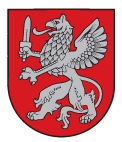 Ar Vidzemes plānošanas reģiona iepirkumu komisijas2012.gada 4.oktobra sēdesprotokola Nr. VPR/2012/36/1 lēmumuKomisijas priekšsēdētājs N. Stepanovs (paraksts)Iepirkuma NolikumsDatortehnikas piegāde Vidzemes plānošanas reģionamIdentifikācijas Nr. VPR/2012/36Iepirkums tiek veikts Publisko iepirkumu likuma 81.panta kārtībā2012Cēsis Datortehnikas piegāde Vidzemes plānošanas reģionamIdentifikācijas Nr. VPR/2012/361.Pasūtītājs2.Iepirkuma priekšmets- Datortehnikas piegāde Vidzemes plānošanas reģionam.2.1.Iepirkuma priekšmets: 6 portatīvo datoru, 6 cietvielu disku un 5 galddatoru komplektu  piegāde un ražotāja garantija saskaņā ar iepirkuma nosacījumiem un Tehniskajā specifikācijā izvirzītajām prasībām. 2.2.Prasības iepirkuma priekšmetam aprakstītas Tehniskajā specifikācijā (šī Nolikuma 2. pielikums).2.3.Iepirkums tiek finansēts: Vidzemes plānošanas reģiona pamatbudžeta un projektu budžetu ietvaros.2.4.Līguma izpildes laiks un vieta: Datortehnikas piegādes termiņš – 30 dienas no līguma noslēgšanas dienas. Līguma izpildes vieta ir Vidzemes plānošanas reģions J. Poruka iela 8-108, Cēsis, LV-4101.3. Identifikācijas Nr. VPR/2012/364.Iepirkums tiek veikts saskaņā ar Publisko iepirkumu likuma 81.pantu. Iepirkuma nolikums ir publiski pieejams Pasūtītāja mājas lapas sadaļā "Iepirkumi” Pasūtītāja mājaslapā www.vidzeme.lvPapildus informācija arī būs pieejama norādītajā vietnē.5.CPV kods: Portatīvie datori - 30213100-6, Datoru iekārtas - 30230000-0, Galddatori - 30213300-8, Datoru atmiņas ierīces - 30233100-2.6. Piedāvājumi jāiesniedz – līdz 2012.gada 16.oktobrim, plkst. 14.00 Vidzemes plānošanas reģionā J. Poruka iela 8-108, Cēsis, LV-4101, nogādājot tos personīgi vai nosūtot pa pastu. Personīgi piedāvājumus var iesniegt darba dienās no plkst. 09:00 līdz 12:30 un no plkst. 13:00 līdz 17:00. Nosūtot piedāvājumu pa pastu, pretendents uzņemas atbildību par piedāvājuma saņemšanu līdz norādītajam laikam norādītajā vietā.Ja piedāvājums tiek iesniegts pēc šajā punktā norādītā termiņa, piedāvājumu neatvērtu atdod atpakaļ pretendentam. Piedāvājumi, kas iesniegti līdz piedāvājumu iesniegšanas termiņa beigām, netiek atdoti atpakaļ un tiek glabāti atbilstoši Publisko iepirkumu likuma prasībām.Piedāvājumu atvēršanai nav paredzēta atklāta piedāvājumu atvēršanas sanāksme.7. Piedāvājuma derīguma termiņš – ne mazāk kā 30 (trīsdesmit) kalendārās dienas no piedāvājumu iesniegšanas termiņa beigām. Uzvarētāja piedāvājums ir spēkā visu  darbības laiku.Ja objektīvu iemeslu dēļ iepirkuma  nevar noslēgt noteiktajā termiņā, Pasūtītājs var rakstiski pieprasīt piedāvājuma derīguma termiņa pagarināšanu. Ja Pretendents piekrīt pagarināt piedāvājuma derīguma termiņu, par to rakstiski paziņo Pasūtītajam.8.Piedāvājuma noformēšana8.1. Piedāvājums jāiesniedz slēgtā aploksnē  tā, lai aploksne neatvērtos laika vai citu apstākļu dēļ un tajā iekļautā informācija nebūtu redzama un pieejama līdz piedāvājumu atvēršanai.  8.2. Uz aploksnes ir jānorāda:8.2.1. Pretendenta nosaukums, juridiskā adrese, tālruņa un faksa numurs;8.2.2. Norāde:8.3. Piedāvājumu iesniedz divos eksemplāros – vienu oriģinālu un vienu kopiju. 8.4. Piedāvājums šajā iepirkumā jāiesniedz par visu apjomu. Pretendents nevar iesniegt piedāvājuma variantus. 8.5. Piedāvājums sastāv no pretendenta atlases un kvalifikācijas dokumentiem, ieskaitot Pieteikumu dalībai iepirkumā, Tehniskā piedāvājuma un Finanšu piedāvājuma.8.6. Piedāvājums jāsagatavo latviešu valodā. Ja kāds dokuments vai citi piedāvājumā iekļautie informācijas materiāli ir svešvalodā, jāpievieno pretendenta apliecināts tulkojums latviešu valodā.8.7. Piedāvājums ir cauršūts (caurauklots) tā, lai dokumentus nebūtu iespējams atdalīt. Piedāvājuma lapām jābūt numurētām un dokumentiem jāatbilst pievienotajam satura rādītājam un uz pēdējās lapas aizmugures cauršūšanai izmantojamo auklu jānostiprina ar pārlīmētu lapu, kurā norādīts cauršūto lapu skaits, ko ar savu parakstu un/vai zīmogu apliecina pretendents, pretendenta amatpersona ar paraksta tiesībām (ja piedāvājumu iesniedz juridiska persona) vai pretendenta pilnvarotā persona, norādot paraksta atšifrējumu un parakstītāja amatu.8.8. Piedāvājumā ietvertajiem dokumentiem ir jābūt skaidri salasāmiem, lai izvairītos no jebkādiem pārpratumiem. Vārdiem un skaitļiem jābūt bez iestarpinājumiem vai labojumiem. Ja pastāvēs jebkāda veida pretrunas starp oriģinālu un kopiju, noteicošais būs oriģināls. Ja pastāvēs jebkāda veida pretrunas starp skaitlisko vērtību apzīmējumiem ar vārdiem un skaitļiem, noteicošais būs apzīmējums ar vārdiem.8.9. Iesniedzot dokumentu kopijas, katra dokumenta kopija pretendentam jāapliecina normatīvajos aktos noteiktajā kārtībā.8.10. Iepirkuma komisijai (turpmāk – komisija) ir tiesības pieprasīt pretendentiem paskaidrojošu informāciju par iesniegtajiem piedāvājumiem, kā arī pieprasīt pretendentam uzrādīt iesniegto dokumentu kopiju oriģinālus. Ja pretendents nesniedz pieprasīto informāciju, komisija ņem vērā to informāciju un dokumentus, kas ir tās rīcībā.8.11. Pretendents sedz visas izmaksas, kas saistītas ar piedāvājuma sagatavošanu un iesniegšanu Pasūtītājam.9. Iesniedzamo dokumentu saraksts un prasības pretendentiem 9.1. Pretendenta pieteikums dalībai iepirkumā (1.pielikums) tiek sagatavots un aizpildīts uz pretendenta veidlapas un to paraksta pretendents, pretendenta amatpersona ar paraksta tiesībām (ja piedāvājumu iesniedz juridiska persona) vai pretendenta pilnvarotā persona. Ja pieteikumu paraksta pretendenta pilnvarotā persona, nepieciešams pievienot  vai tās apliecinātu kopiju. Ja iesniedzējs ir personu apvienība, pieteikumu paraksta visi personu apvienības dalībnieki.9.2. Pretendenta reģistrācijas apliecības kopija, ko izdevis Latvijas Republikas Uzņēmumu reģistrs vai līdzvērtīgs komersantu reģistrs ārvalstīs, kas apliecina, ka pretendents ir reģistrēts normatīvajos aktos noteiktajā kārtībā. 9.3. Pretendenta apliecinājums, kurā norādīts, ka attiecībā uz to nepastāv šādi nosacījumi:9.3.1. pasludināts tā maksātnespējas process (izņemot gadījumu, kad maksātspējas procesā tiek piemērota sanācija vai cits līdzīga veida pasākumu kopums, kas vērsts uz parādnieka iespējamā bankrota novēršanu un maksātspējas atjaunošanu), apturēta vai pārtraukta tā saimnieciskā darbība, uzsākta tiesvedība par tā bankrotu vai līdz līguma izpildes paredzamajam beigu termiņam tas būs likvidēts;9.3.2. tam Latvijā un valstī, kurā tas reģistrēts (ja tas nav reģistrēts Latvijā vai Latvijā neatrodas tā pastāvīgā dzīvesvieta), ir nodokļu parādi, tajā skaitā valsts sociālās apdrošināšanas iemaksu parādi, kas kopsummā katrā valstī pārsniedz 100 latus.9.4. Apliecinājums, ka visas datortehnikas komponentes (skaņas karte, tīkla karte, HDD, video karte, operatīvā atmiņa, mātes plates, SSD, monitori u.c. komponentes) ir pārbaudītas datortehnikas ražotāja rūpnīcā, kā arī uz visām komponentēm attiecas ražotāja noteiktā garantija atbilstoši tehniskajā specifikācijā norādītajiem garantijas termiņiem un datortehnikai tiks nodrošināta tāda apkalpošanas procedūra, kas nodrošinās garantijas saglabāšanu visu tehniskajā specifikācijā noteikto garantijas laiku.9.5. Dokumenti vai to kopijas, kas apliecina, ka pretendenta piedāvātajai datortehnikai ir autorizēts servisa centrs Latvijas Republikas teritorijā ar vismaz 12 mēnešu pieredzi piedāvātās datortehnikas apkalpošanā.9.6. Ja pretendents līguma izpildē piesaistīs apakšuzņēmējus, tad pretendents iesniedz dokumentālu apliecinājumu par apakšuzņēmēju piedalīšanos līguma izpildē, kā arī norāda apakšuzņēmējiem nododamo darbu apjomu. Uz apakšuzņēmējiem attiecas visas 9.3. – 9.6. apakšpunktu prasības.9.7. Pretendentam, kuram pēc piedāvājumu izvērtēšanas būtu piešķiramas līguma slēgšanas tiesības, jāiesniedz Pasūtītājam , ko izsniegusi Latvijas un ārvalsts kompetenta institūcija (ja pretendents nav reģistrēts Latvijā vai Latvijā neatrodas tā pastāvīgā dzīvesvieta), kas apliecina, ka tam nav nodokļu parādu, tajā skaitā valsts sociālās apdrošināšanas iemaksu parādu, kas kopsummā katrā valstī pārsniedz 100 latus. Pretendents šo izziņu iesniedz 10 darbdienu laikā no komisijas pieprasījuma saņemšanas dienas, vai arī var pievienot piedāvājumā iesniedzamiem dokumentiem.10. Tehniskais un finanšu piedāvājumi10.1. Tehniskais piedāvājums tiek sagatavots atbilstoši 3. pielikumam un Tehniskajā specifikācijā (2.pielikums) noteiktajām prasībām. 10.2. Finanšu piedāvājums tiek sagatavots atbilstoši 4. pielikumam. Pretendenta piedāvātajai līgumcenai ir jābūt norādītai latos (). Pievienotās vērtības nodokļa summas, ja pretendents ir pievienotās vērtības nodokļa maksātājs, piedāvātajai cenai jānorāda atsevišķi. 10.3. Visām pretendenta izmaksām, kas saistītas ar līguma izpildi, jābūt iekļautām piedāvātajā cenā. Papildus izmaksas, kas nav iekļautas un norādītas piedāvātajā cenā, noslēdzot līgumu, netiks ņemtas vērā.10.4. Tehnisko un Finanšu piedāvājumus paraksta tā pati persona, kas parakstījusi pieteikumu dalībai iepirkumā.11. Piedāvājumu vērtēšanas kārtība11.1.Piedāvājumu izvērtēšanu veic Pasūtītāja Iepirkumu komisija. No pilnībā iepirkuma tehniskās specifikācijas prasībām atbilstošiem piedāvājumiem Iepirkumu komisija izvēlēsies piedāvājumu ar zemāko cenu.11.2.Piedāvājumu izvērtēšana tiek veikta slēgtā sēdē bez Pretendentu klātbūtnes.11.3. 	1.posms – Piedāvājumu noformējuma pārbaude:11.3.1. Komisija vērtē, vai piedāvājums sagatavots un noformēts atbilstoši šī Nolikuma 8. punkta prasībām.11.3.2. Ja piedāvājums neatbilst šī Nolikuma 8. punkta prasībām, komisija lemj par piedāvājuma turpmāku izskatīšanu.11.4. 	2.posms – Pretendentu atlase:11.4.1. Komisija vērtē, vai pretendents atbilst šī Nolikuma 9.punktā noteiktajām prasībām un ir iesniedzis visus pieprasītos dokumentus.11.4.2. Ja piedāvājums neatbilst šī Nolikuma 9.punkta prasībām vai pretendents nav iesniedzis visus pieprasītos dokumentus, komisija lemj par piedāvājuma turpmāku izskatīšanu.11.5.   3.posms – Piedāvājumu atbilstības pārbaude:11.5.1. Komisija pārbauda pretendenta Tehniskā piedāvājuma atbilstību Tehniskajā specifikācijā (2.pielikums) un šī Nolikuma 10. punktā noteiktajām prasībām.11.5.2. Ja Tehniskais piedāvājums neatbilst visām Tehniskās specifikācijas minimālajām prasībām, komisija lemj par piedāvājuma turpmāku izskatīšanu.11.5.3. Komisija pārbauda pretendenta Finanšu piedāvājuma atbilstību Finanšu piedāvājuma (4.pielikums) formai un šī Nolikuma 10. punktā noteiktajām prasībām.11.5.4. Ja Finanšu piedāvājums neatbilst visām prasībām, komisija lemj par piedāvājuma turpmāku izskatīšanu.11.6.   4.posms – Piedāvājumu vērtēšana:11.6.1. Komisija pārbauda, vai piedāvājumos nav aritmētiskās kļūdas un vai tie nav nepamatoti lēti.11.6.2. Pēc piedāvājumu izvērtēšanas Iepirkumu komisija pieņem kādu no šādiem lēmumiem:	11.6.2.1.par kāda no Pretendentiem atzīšanu par iepirkuma uzvarētāju;	11.6.2.2.par iepirkuma izbeigšanu, neizvēloties nevienu no Pretendentiem, ja iepirkumam nav iesniegti Piedāvājumi vai arī iesniegtie Piedāvājumi neatbilst noteiktajām prasībām.11.7.Pasūtītājs var jebkurā brīdī pārtraukt iepirkumu, ja tam ir objektīvs pamatojums.11.8. Iepirkumu komisija var pieprasīt no pretendenta papildus informāciju, kā arī pārbaudīt pretendenta sniegto informāciju tai pieejamās publiskās datu bāzēs.11.9.Komisija izvēlas visizdevīgāko piedāvājumu, ņemot vērā šādus kritērijus: piedāvājums ar viszemāko cenu ar nosacījumu, ka tas pilnībā atbilst visām Tehniskajā specifikācijā (2.pielikums) noteiktajām prasībām. 11.10. Pasūtītājs slēgs ar iepirkuma komisijas izraudzīto pretendentu iepirkuma līgumu, pamatojoties uz pretendenta piedāvājumu un saskaņā ar nolikuma noteikumiem, un iepirkuma līguma projektu nolikuma 5.pielikumā.11.11. Pasūtītājs pieprasīs Pretendentam, kuram piešķirtas tiesības noslēgt iepirkuma līgumu, iesniegt izziņu, ka tam Latvijā un valstī, kurā tas reģistrēts vai atrodas tā pastāvīgā dzīvesvieta (ja tas nav reģistrēts Latvijā vai Latvijā neatrodas tā pastāvīgā dzīvesvieta), nav nodokļu parādi, tajā skaitā valsts sociālās apdrošināšanas iemaksu parādi, kas kopsummā katrā valstī pārsniedz 100 latus.12. Pielikumi:12.1. Pretendenta  dalībai iepirkumā;12.2. Tehniskā specifikācija;12.3. Tehniskā piedāvājuma forma;12.4. Finanšu piedāvājuma forma;12.5. Līguma projekts.1.pielikumsIepirkuma „Datortehnikas piegāde Vidzemes plānošanas reģionam” Nolikumam(identifikācijas Nr. VPR/2012/36) DALĪBAI IEPIRKUMĀPretendents (nosaukums) iesniedz savu pieteikumu dalībai iepirkumā„Datortehnikas piegāde Vidzemes plānošanas reģionam” (identifikācijas Nr. VPR/2012/36)un saskaņā ar iepirkuma nosacījumiem apliecina, ka:Atzīst sev par saistošām un apņemas ievērot iepirkumā noteiktās prasības.Apstiprina, ka tā piedāvājums ir spēkā 30 dienas no piedāvājumu iesniegšanas termiņa beigām. Līguma slēgšanas tiesību piešķiršanas gadījumā piedāvājums ir spēkā visu līguma darbības laiku.Visas piedāvājumā sniegtās ziņas ir precīzas un patiesas.Apstiprina, ka tam ir nepieciešamie resursi, pieredze un kvalifikācija iepirkuma nodrošināšanai un garantijas saistību izpildei.Tiks piegādātas jaunas, iepriekš nelietotas iekārtas. Nav pasludināti par maksātnespējīgu, neatrodas likvidācijas stadijā, saimnieciskā darbība nav apturēta vai pārtraukta, nav uzsākta tiesvedība par bankrotu.Nav nodokļu vai valsts sociālās apdrošināšanas obligāto iemaksu parādu, kas kopsummā katrā valstī pārsniedz 100 latus.Pretendenta vai tā pilnvarotās personas paraksts, tā atšifrējums, datums, zīmogs
2.pielikumsIepirkuma „Datortehnikas piegāde Vidzemes plānošanas reģionam” Nolikumam(identifikācijas Nr. VPR/2012/36)Tehniskā specifikācijaIepirkumā „Datortehnikas piegāde Vidzemes plānošanas reģionam”1.1.Portatīvais dators – 6 (sešas) vienības.1.2 Galddatora komplekts – 5 (piecas) vienības1.3. Datoru atmiņas ierīcesCietvielu disks (SSD) - 6 (sešas) vienības1.4.Prasības garantijas saistību izpildē1.4.1.Preces garantijas termiņš  sākas no Preces pieņemšanas – nodošanas  abpusējas parakstīšanas dienas.1.4.2.Izpildītājs nodrošina piegādātās Preces ražotāja garantijas saistību izpildi  Pasūtītāja  adresē- Cēsīs, J.Poruka iela 8-108. 1.4.3.Izpildītājs nodrošina Preces ražotāja garantijas saistību izpildi, ja Pasūtītājs pilnībā ievēro visas ražotāja noteiktās Preces ekspluatācijas prasības, ar kurām Izpildītājs ir iepazīstinājis Pasūtītāju.1.4.4.Garantijas laikā Izpildītājs bez maksas veic Preces diagnostiku.1.4.5.Preces garantijas laikā Izpildītājs apņemas ne vēlāk kā 24 (divdesmit četru) darba stundu laikā pēc pieteikuma saņemšana novērst iespējamos bojājumus, nodrošinot Preces darbības atjaunošanu tās ekspluatācijas vietā. Ja šajā laikā bojājumu nav iespējamas novērst, Izpildītājs aizstāj bojāto Preci vai tās sastāvdaļu ar jaunu līdzvērtīgu Preci vai sastāvdaļu. Preces darbības atjaunošanas (t. sk. rezerves daļu un materiālu) izmaksas sedz Izpildītājs.1.4.6.Preces atteikumu un bojājumu pieteikšanas laiks ir darba dienās no plkst. 8.00 (8.30) līdz 18.00 (17.00) uz Izpildītāja e-pasta adresi ______________ vai tālruni ___________ . 1.4.7.Bojājumiem un atteikumiem, kas pieteikti darba dienā pēc plkst. 18.00 (17.00), brīvdienā vai svētku dienā, par pieteikšanas laiku tiek uzskatīts nākamās darba dienas rīts plkst. 8.00 (8.30).3.pielikumsIepirkuma „Datortehnikas piegāde Vidzemes plānošanas reģionam” Nolikumam(identifikācijas Nr. VPR/2012/36)TEHNISKĀ PIEDĀVĀJUMA FORMAIepirkumam „Datortehnikas piegāde Vidzemes plānošanas reģionam”(identifikācijas Nr. VPR/2012/36)Pretendents (nosaukums) iesniedz savu piedāvājumu un piedāvā nodrošināt 6 portatīvo datoru, 6 cietvielu disku un 5 galddatoru komplektu piegādi un ražotāja garantiju saskaņā ar iepirkuma nosacījumiem un Tehniskajā specifikācijā izvirzītajām prasībām:1.1.Portatīvais dators – 6 (sešas) vienības.1.2. Galddatora komplekts – 5 (piecas) vienības1.3. Datoru atmiņas ierīces1.4.Prasības garantijas saistību izpildēPretendenta vai tā pilnvarotās personas paraksts, tā atšifrējums, datums, zīmogs4.pielikumsIepirkuma „Datortehnikas piegāde Vidzemes plānošanas reģionam” Nolikumam(identifikācijas Nr. VPR/2012/36)Finanšu piedāvājumsPretendenta vai tā pilnvarotās personas paraksts, tā atšifrējums, datums, zīmogs5.pielikumsIepirkuma „Datortehnikas piegāde Vidzemes plānošanas reģionam” Nolikumam(identifikācijas Nr. VPR/2012/36)LīgumA PROJEKTS Datortehnikas piegāde Vidzemes plānošanas reģionaCēsīs									2012.gada ___.oktobrī.Vidzemes plānošanas reģions, reģistrācijas nr. 90002180246, adrese - J.Poruka iela 8-108, Cēsis, Cēsu novads, LV 4101, turpmāk tekstā Pasūtītājs, tā Administrācijas vadītājas Gunas Kalniņas – Priedes personā, kura rīkojas saskaņā ar Nolikumu, no vienas puses, un________________________reģistrācijas Nr. ________________, tās ______________________________ personā, kurš darbojas uz ______________________ pamata (turpmāk tekstā – Izpildītājs), no otras puses, abi kopā un katrs atsevišķi saukti par Pusēm, ņemot vērā Izpildītāja piedāvājumu iepirkumam „Datortehnikas piegāde Vidzemes plānošanas reģionam”; identifikācijas Nr. VPR/2012/36 un iepirkuma komisijas _______2012. lēmumu par tiesību piešķiršanu slēgt iepirkuma līgumu,noslēdz šādu līgumu1. LĪGUMA PRIEKŠMETS1.1.Pasūtītājs uzdod un Izpildītājs apņemas nodrošināt Datortehnikas (turpmāk tekstā – Preces) piegādi un ražotāja garantiju saskaņā ar Līguma nosacījumiem un iepirkuma „Datortehnikas piegāde Vidzemes plānošanas reģionam” (identifikācijas numurs VPR/2012/36), tehnisko specifikāciju (Līguma pielikums Nr.1) un Izpildītāja piedāvājumu (Līguma pielikums Nr.2).1.2.Piegādes termiņš- ne ilgāk kā viena kalendārā mēneša laikā no Līguma noslēgšanas dienas.2. LĪGUMSUMMA UN NORĒĶINU KĀRTĪBA2.1.Līgumsumma, kuru Pasūtītājs samaksā Izpildītājam, ir ____________ LVL(______________), bez pievienotās vērtības nodokļa. Pievienotās vērtības nodoklis tiek aprēķināts saskaņā ar spēkā esošajos normatīvajos aktos noteikto likmi.2.2.Pasūtītājs pārbauda rēķinā norādītās summas atbilstību Līguma noteikumiem un faktiskai piegādei, un apmaksā to, attiecīgo naudas summu pārskaitot Izpildītāja bankas kontā, kas norādīts Izpildītāja rekvizītu daļā, ne vēlāk kā 30 (trīsdesmit) dienu laikā no rēķina saņemšanas dienas.2.3.Gadījumos, ja starp Pasūtītāju un Izpildītāju rodas strīds par sniegto pakalpojumu summu, Pasūtītājs, šī līguma 2.2.punktā noteiktajā kārtībā pārskaita Izpildītājam Līguma summas daļu, par kuru strīds nepastāv. 2.4.Ja piegādātas nekvalitatīvas vai Līguma noteikumiem neatbilstoša datortehnika, par ko Līgumā noteiktā kārtībā sastādīts , samaksa tiek veikta pēc Līguma noteikumiem atbilstošas Preces piegādes.3. LĪGUMA IZPILDES KĀRTĪBA UN GARANTIJAS3.1. Izpildītājs piegādā Preces uz Pasūtītāja adresi: J.Poruka iela 8-108, Cēsis, Cēsu novads, LV 4101 _____(____) dienu laikā no Līguma noslēgšanas dienas. 3.2. Izpildītājs piegādā Preces ražotāja oriģinālajā iepakojumā kopā ar visiem Iekārtu komplektācijā ietilpstošajiem materiāliem (dokumentācija, datu nesēji, garantijas apliecinājumi), garantē piegādātas Preces atbilstību tehniskajai specifikācijai (Līguma pielikums Nr.1) un ražotāja tehniskajām un kvalitātes prasībām.3.3. Izpildītājs veic piegādātas Preces programmatūras instalāciju un sākotnējo uzstādījumu konfigurēšanu.3.4. Preces piegādi apliecina abu pušu parakstīts pieņemšanas – nodošanas .3.5. Ja Preces piegādes brīdī tiek konstatēti ražotāja defekti vai Preces komplektācija neatbilst Līgumā noteiktajai, Puses sastāda attiecīgu aktu, kurā norāda konstatētās neatbilstības vai defektus. Izpildītājs par saviem finanšu līdzekļiem nodrošina neatbilstību novēršanu vai defektīvo iekārtu nomaiņu pēc iespējas īsākā laikā, bet ne ilgāk kā 20 (divdesmit) dienu laikā no akta parakstīšanas dienas. 3.6. Preces garantijas termiņš  – ______ (______) mēneši, un tas sākas no Preces pieņemšanas – nodošanas  abpusējas parakstīšanas dienas.3.7. Izpildītājs nodrošina piegādātās Preces ražotāja garantijas saistību izpildi  Pasūtītāja  adresē. 3.8. Izpildītājs nodrošina Preces ražotāja garantijas saistību izpildi, ja Pasūtītājs pilnībā ievēro visas ražotāja noteiktās Preces ekspluatācijas prasības, ar kurām Izpildītājs ir iepazīstinājis Pasūtītāju.3.9. Garantijas laikā Izpildītājs bez maksas veic Preces diagnostiku.3.10. Preces garantijas laikā Izpildītājs apņemas ne vēlāk kā 24 (divdesmit četru) darba stundu laikā pēc pieteikuma saņemšana novērst iespējamos bojājumus, nodrošinot Preces darbības atjaunošanu tās ekspluatācijas vietā. Ja šajā laikā bojājumu nav iespējamas novērst, Izpildītājs aizstāj bojāto Preci vai tās sastāvdaļu ar jaunu līdzvērtīgu Preci vai sastāvdaļu. Preces darbības atjaunošanas (t. sk. rezerves daļu un materiālu) izmaksas sedz Izpildītājs.3.11. Preces atteikumu un bojājumu pieteikšanas laiks ir darba dienās no plkst. 8.00 (8.30) līdz 18.00 (17.00) uz e-pasta adresi ______________ vai tālruni ___________ . 3.12. Bojājumiem un atteikumiem, kas pieteikti darba dienā pēc plkst. 18.00 (17.00), brīvdienā vai svētku dienā, par pieteikšanas laiku tiek uzskatīts nākamās darba dienas rīts plkst. 8.00 (8.30).4. PUŠU ATBILDĪBA 4.1. Pasūtītājs apņemas veikt samaksu atbilstoši Līguma 2. punktam, ievērot ražotāja noteiktos Preces ekspluatācijas noteikumus.4.2. Izpildītājs apņemas nodrošināt savlaicīgu un kvalitatīvu Preces piegādi, un garantijas saistību izpildi saskaņā ar Līguma 3. punktu.4.3. Ja Izpildītājs nepilda ar šo Līgumu uzņemtās saistības, Pasūtītājs var pieprasīt no Izpildītāja līgumsodu 0,1% (nulle, komats, viens procents) apmērā no kopējās Līguma summas par katru savlaicīgi neizpildīto saistību kalendāro dienu, bet ne vairāk kā 10% (desmit procenti) no nokavējuma summas.4.4. Ja Pasūtītājs kavē apmaksas termiņu, Izpildītājs var pieprasīt no Pasūtītāja līgumsodu 0,1% (nulle, komats, viens procents) apmērā no nokavētā maksājuma summas par katru nokavēto dienu, bet ne vairāk kā 10% (desmit procenti) no nokavējuma summas.4.5. Līgumsoda samaksa nokavējuma gadījumā neatbrīvo Puses no saistību pilnīgas izpildes.4.6. Puses ir atbildīgas par Līguma nosacījumu daļēju vai pilnīgu neizpildi. Puses viena otrai ir mantiski atbildīgas par līgumsaistību pārkāpšanu, kā arī zaudējumu radīšanu kādai no Pusēm saskaņā ar Latvijas Republikas normatīvajiem aktiem un Līgumu.4.7 Līgumsoda samaksa neatbrīvo Puses no Līguma saistību izpildes, kā arī ar savu darbību nodarīto zaudējumu atlīdzināšanas saskaņā ar šo Līgumu un spēkā esošajiem tiesību aktiem.4.8. Puses apņemas neizpaust trešajām personām jebkuru šī Līguma darbības laikā par otru pusi iegūto informāciju. 5. STRĪDU RISINĀŠANAS KĀRTĪBA5.1. Visus strīdus un domstarpības, kas varētu rasties šī Līguma izpildes gaitā, Puses risinās savstarpēju sarunu ceļā, kas tiks attiecīgi protokolētas.5.2. Puses vienojas, ka visi strīdi un domstarpības, par kurām nav panākta vienošanās pārrunu ceļā 30 (trīsdesmit) dienu laikā, risināmi Latvijas Republikas spēkā esošo normatīvo aktu noteiktajā kārtībā Latvijas Republikas tiesā.6. NEPAREDZAMI APSTĀKĻI6.1. Puses nav atbildīgas par Līguma saistību neizpildi, ja saistību izpilde nav bijusi iespējama neparedzamu apstākļu dēļ, kas radušies pēc Līguma noslēgšanas un, ja viena no Pusēm par šādu apstākļu iestāšanos ir informējusi otru 5 (piecu) darba dienu laikā no šādu apstākļu rašanās dienas. Šajā gadījumā Līgumā noteiktais izpildes un samaksas termiņš tiek pagarināts attiecīgi par tādu laika periodu, par kādu šie neparedzamie apstākļi ir aizkavējuši Līguma izpildi, bet ne ilgāk par 1 (vienu) mēnesi.6.2. Ar neparedzamiem apstākļiem jāsaprot dabas stihijas (plūdi, vētras postījumi), katastrofas, streiki, karadarbība vai manevri, kā arī citi tamlīdzīgi apstākļi, kuru dēļ šī Līguma nosacījumu izpilde nav iespējama un ko Pusēm nebija iespējas ne paredzēt, ne novērst.6.3. Pusēm, kuras atsaucas uz neparedzamiem apstākļiem, ir jāpierāda, ka tām nebija iespēju ne paredzēt, ne novērst radušos apstākļus, kuru sekas par spīti īstenotajai pienācīgajai rūpībai, nav bijis iespējams novērst.6.4. Gadījumā, ja neparedzami apstākļi turpinās ilgāk kā 30 (trīsdesmit) kalendārās dienas, Puses ir tiesīgas izbeigt Līgumu, par to rakstveidā brīdinot otru pusi 5 (piecas) darba dienas iepriekš.7. CITI NOSACĪJUMI7.1. Puses ir iepazinušās ar šā Līguma saturu. Tas ietver pilnīgu Pušu vienošanos, un to nevar mainīt citādā kārtībā, kā tikai Pusēm rakstveidā vienojoties. Līguma summa netiek grozīta un paliek nemainīga Līguma darbības laikā.7.2.  ir noslēgts, tiek interpretēts un pildīts saskaņā ar Latvijas Republikā spēkā esošajiem normatīvajiem aktiem.7.3. Līgums stājas spēkā no tā abpusējās parakstīšanas dienas un ir spēkā līdz Pušu saistību pilnīgai izpildei.       7.4. Gadījumā, ja kāda no Pusēm tiek reorganizēta vai likvidēta,  paliek spēkā un tā noteikumi ir saistoši Pušu tiesību un saistību pārņēmējam.        7.5. Neviena no Pusēm nedrīkst nodot savas tiesības, kas saistītas ar šo Līgumu un izriet no tā, trešajai personai bez otras Puses rakstiskas piekrišanas.       7.6. Pusēm ir tiesības ierosināt izbeigt Līguma darbību 30 (trīsdesmit) dienas iepriekš rakstiski paziņojot par to otrai Pusei. Šādā gadījumā Līguma darbība tiek uzskatīta par izbeigtu ar brīdi, kad Puses parakstījušas vienošanās  par līgumsaistību izbeigšanu.7.7. Pasūtītājs ir tiesīgs vienpusēji atkāpties no Līguma bez Izpildītāja piekrišanas, ja: 7.7.1. Izpildītājs nav piegādājis Preces Līguma 3.1.apakšpunktā noteiktajā piegādes termiņā un, ja nokavējums ir sasniedzis 14 (četrpadsmit) kalendāra dienas; 7.7.2. Izpildītājs nepilda Preces garantijas saistības saskaņā ar , un ja Izpildītājs minēto saistību neizpildi nav novērsis 10 (desmit) kalendāra dienu laikā pēc Pasūtītāja rakstiska  par šādu saistību neizpildi saņemšanas.7.8. Ja Līguma darbība tiek izbeigta Līguma 7.7. 2.apakšpunktā noteiktajā kārtībā Izpildītāja vainas dēļ, Pasūtītājs ir tiesīgs pieprasīt no Izpildītāja līgumsodu 5% ( pieci procenti) apmērā no Līguma summas.7.9. Puses apņemas 5 (piecu) dienu laikā rakstiski informēt viena otru par juridiskā statusa, rekvizītu, adrešu, telefona un faksa numuru, elektroniskā pasta un datu par izpildstruktūru izmaiņām. 7.10. Līguma attiecības atzīstamas par pabeigtām tad, kas Puses ir izpildījušas visas savstarpējās saistības un starp tām pilnīgi nokārtoti visi maksājumi.7.11.  sastādīts latviešu valodā divos eksemplāros, katrs uz 4 (četrām) lapām, 2 (diviem) pielikumiem ar vienādu juridisku spēku, no kuriem viens glabājas pie Izpildītāja, otrs pie Pasūtītāja.7.12. Kontaktpersona no Pasūtītāja puses – Jānis Upenieks (tālr. 22019443, 
e-pasts: janis.upenieks@vidzeme.lv7.13. Kontaktpersona no Izpildītāja puses -       _______________________ (tālr, e-pasts).8. PUŠU REKVIZĪTI UN PARAKSTIPasūtītājs:					IzpildītājsVidzemes plānošanas reģionsJāņa Poruka iela 8-108, Cēsis,Cēsu novads, LV-4101reģistrācijas Nr.90002180246LR Valsts kase, kods TRELLV22Konts ____________________Administrācijas vadītāja G. Kalniņa – Priede            				Pasūtītāja nosaukumsVidzemes plānošanas reģionsAdreseJ. Poruka iela 8-108, Cēsis, LV-4101Reģistrācijas Nr.KontaktpersonaJānis UpenieksTālruņa nr.+371 22019443E – pasta adresevidzeme@vidzeme.lv Darba laiks9.00-17.00Vidzemes plānošanas reģionamJ. Poruka iela 8-108, Cēsis, LV-4101Piedāvājums iepirkumā „Datortehnikas piegāde Vidzemes plānošanas reģionam”Identifikācijas Nr. VPR/2012/36Neatvērt pirms piedāvājumu iesniegšanas termiņa beigām!Pretendents Reģistrācijas  Nr. Juridiskā adreseFaktiskā adreseKontaktpersonaKontaktpersonas tālr./fakss, e-pastsBankas nosaukums, filiāleBankas kodsNorēķinu kontsMinimālās prasībasProcesorsVismaz divkodolu procesors ar HyperThreading tehnoloģiju un 64 bitu arhitektūruPassmark Performance Test CPU Mark – ne mazāk kā 3800Operatīvā atmiņaVismaz DDRIII 4 GB ar 1600 MHz ātrumu.Cietais disksVismaz 500 GB ietilpīgs
Apgriezienu skaits minūtē vismaz 7200DisplejsNe mazāk kā 15,6 collas, bezatspīduma (antiglare)Ekrāna izšķirtspēja vismaz 1920 x 1080 pikseļiTīkla savienojumiIntegrēts 10/100/1000 Mbps (RJ45)Integrēts Wi-Fi IEEE 802.11 b/g/nIntegrēts Bluetooth 4.0Optiskā iekārtaDVD-RW DLAudioIntegrēts, iebūvēti skaļruņi, mikrofonsTīmekļa kamera (webcamera)Vismaz 2 Mpix integrētā tīmekļa kameraPieslēgvietasVismaz 4 USB 3.0Vismaz astoņi vienā karšu lasītājsVismaz viens HDMIAudio in/outVismaz viena VGA izejaAkumulatorsVismaz 6 šūnuVideokarteVismaz 1 GB atmiņa, kura neizmanto sistēmas atmiņuVideoprocesora takts frekvence vismaz 480 MHzVideokartei jāvar izmantot DirectX 11 tehnoloģijasSvarsNe vairāk kā 2,6 kgIevadierīcesAngļu mitrumizturīga klaviatūra ar aizmugures apgaismojumu.SkārienpaliktnisKomplektācijā jābūtPortatīvā datora turētājs ar regulējumu slīpumu. Turētājam komplektācijā jāietilpst:1) Bezvadu lāzerpele:Pelei jāizmanto maināmas baterijasDarbības laiks ar vienām baterijām vismaz 15 mēnešiPeles bezvadu uztvērējs var uztvert ne mazāk kā sešas iekārtas2) Bezvadu klaviatūraKlaviatūrai jābūt ar angļu un krievu burtiemKlaviatūrai jābūt maināmām baterijāmDarbības laiks ar vienām baterijām vismaz 3 gadi3) Bezvadu uztvērējsBezvadu uztvērējs var uztvert ne mazāk kā 6 iekārtas.Pleca soma atbilstoši piedāvātā datora lielumam. Somai jābūt atsevišķiem nodalījumiem portatīvajam datoram un tā piederumiem. ProgrammatūraOperētājsistēma MS Windows 7 Professional 64-Bit angļu valodā vai ekvivalents
Microsoft Office 2010 Home and Business angļu valodā vai ekvivalents
Tildes birojs 2011 OEM vai ekvivalents
Programmatūra disku ierakstīšanaiGarantijaVismaz 3 gadiKomponentePrasībasKorpussVismaz 1 3,5 collu ārējās nišaVismaz 5 3,5 collu iekšējo cieto disku nišasVismaz 3 5,25 collu ārējās nišasJāatbalsta vismaz ATX formfaktorsUSB, austiņu un mikrofonu interfeisi un ieslēgšanas pogai jābūt korpusa priekšpusē augšējā daļāProcesorsVismaz četru kodolu procesors ar 3,6 GHz takts frekvenciPassmark Performance Test CPU Mark – ne mazāk kā 3960Mātes plateDDRIII atmiņas kopne ar vismaz 1333 MHz lielu ātrumuVismaz 4 operatīvās atmiņas slotiVismaz 6 SATA 3 portiVismaz 8 USB2 spraudņi datora aizmugurēVismaz 2 USB3 spraudņi datora aizmugurēVismaz 1 PS/2 kombinētais klaviatūras/peles portsVismaz 2 PCI-E x16 portiVismaz 2 PCI-E x1 portiVismaz 2 PCI portiVismaz 1 10/100/1000 Gigabit Ethernet, RJ-45Mātes platei jābūt pilnībā saderīgai ar procesoru, kura prasības ir norādītas tehniskā specifikācijā.Operatīvā atmiņaVismaz 8 GB DDRIII 1333 MHz RAM atbilstošu mātes plates tehniskajām prasībāmCietais disksPieslēguma interfeiss: SATA3Ar vismaz 120 GB lielu ietilpībuVidējais datu nolasīšanas ātrums vismaz 530 MB/sVidējais datu rakstīšanas ātrums vismaz 480 MB/sVideokarteGPU takts frekvence vismaz 700 MHz.Vismaz GDDR5 atmiņa ar vismaz 1024 MB ietilpību.Tiek nodrošināta pasīvā dzesēšanaPieslēgvietas:Vismaz 2 DVI izejasVismaz 1 DISPLAYPORT izejaVismaz 1 HDMI izejaOptiskā iekārtaDVD CD/RW DL ar SATA savienojumu un LightScribeKaršu lasītājsKaršu lasītājam jābūt integrējamam sistēmblokā.Vismaz 2 USB3 spraudņiJāatbalsta vismaz šādas atmiņu kartes:CFI, CFII, CF Extreme, CF Extreme III, CF Extreme IV, CF Extreme, UDMA, UDMA Extreme, UDMA6 Extreme Pro, ULTIMA II, SD, SD High Capacity(SDHC), SDXC(SD Extended Capacity), SD Ultra II, SD UDMA II, SD Extreme III, SDHC Turbo, SDHC Ultra, SDHC Extreme, SDHC Extreme III, Turbo-SD, Turbo mini SD, MINI-SD, MINI-SDHC, MMC-1, MMC-II, MMC plus, MMC PLUG Turbo, HS-MMC, HC-MMC, MMC-I, MMC-II, MMC plus, MMC plus Turbo, HS-MMC, HC-MMC, MMCmobile, MMCmobile Dual-Voltage, RS-MMC, RS-MMC4.0, MicroSD, Micro SDHC, Micro SDHC Turbo, Micro SDXC, T-flashBarošanas bloksVismaz 500 W jaudaVentilatora diametram jābūt vismaz 12 cmJābūt ar aktīvo jaudas koeficenta kompensāciju (Active PFC)Jābūt ar pārslodzes aizsardzību, pārāk augsta sprieguma aizsardzību, pārāk zema sprieguma aizsardzību, īssavienojuma aizsardzību, aizsardzību pret pārkaršanu,  automātisku ventilatoru apgriezienu kontroli. Barošanas bloka lietderības koeficientam jābūt augstākam par 80%.Mātes plates 24+4 savienojumu spraudnis.Vismaz 6 SATA barošanas spraudņi.Vismaz 3 molex barošanas tipa spraudņi.Vismaz 2 PCI-E barošanas spraudņi.IevadierīcesKlaviatūrai jābūt ar angļu un krievu burtiemPele:Lāzera sensora tipsUz peles kreisā sāna jābūt novietotām pogām Forward/BackwardJābūt iespējai pārslēgties uz ātro ritināšanu (scrolling)MonitorsVismaz 23 collu liels ekrānsPaneļa tips: IPSGaišums vismaz 300 cd/m²Vismaz 1920 x 1080 liela izšķirtspējaReakcijas laiks ne vairāk par 8 msKontrasts vismaz 1000:1Skata leņķim jābūt vismaz 178 grādiemJābūt vismaz šādiem savienojumiem: D-SUB, DVI-D, DISPLAYPORTMonitorā jābūt iebūvētam USB pagarinātājam.Komplektācijā jāietilpst DISPLAYPORT kabelim, kas ir savietojams ar tehniskajā specifikācijā norādīto monitoru un videokarti.ProgrammatūraMicrosoft Windows 7 Professional 64 bit angļu valodā vai ekvivalentsMicrosoft Office Home and Business 2010 angļu valodā vai ekvivalentsTildes Birojs 2011 vai ekvivalentsDisku rakstīšanas programmatūraNepārtrauktās barošanas bloksNominālais efekts vismaz 650 (VA)Nominālais efekts vismaz 400 (W)Darbības ilgums pie pilnas slodzes vismaz 2.4 minūtesUzlādes laiks ne ilgāk par 8 stundāmGarantijaVismaz 2 gadi.Minimālās prasībasFormfaktors2,5 collasIetilpībaVismaz 120 GBPieslēgvietaSATA IIIVidējais nolasīšanas ātrumsVismaz 530 MB/sVidējais rakstīšanas ātrumsVismaz 480 MB/sKomplektācijaKomplektācijā jāietilpst pārejai no 2,5 collu uz 3,5 collu nišu ar visiem nepieciešamiem stiprinājumiem tā uzstādīšanai. Minimālās prasībasPretendenta piedāvājums1.1.Portatīvais dators – 6 (sešas) vienības.Norādīt ražotāju un modeļa nosaukumu, kā arī saiti uz papildus informāciju ražotāja mājas lapāProcesorsVismaz divkodolu procesors ar HyperThreading tehnoloģiju un 64 bitu arhitektūruPassmark Performance Test CPU Mark – ne mazāk kā 3800Operatīvā atmiņaVismaz DDRIII 4 GB ar 1600 MHz ātrumu.Cietais disksVismaz 500 GB ietilpīgs
Apgriezienu skaits minūtē vismaz 7200DisplejsNe mazāk kā 15,6 collas, bezatspīduma (antiglare)Ekrāna izšķirtspēja vismaz 1920 x 1080 pikseļiTīkla savienojumiIntegrēts 10/100/1000 Mbps (RJ45)Integrēts Wi-Fi IEEE 802.11 b/g/nIntegrēts Bluetooth 4.0Optiskā iekārtaDVD-RW DLAudioIntegrēts, iebūvēti skaļruņi, mikrofonsTīmekļa kamera (webcamera)Vismaz 2 Mpix integrētā tīmekļa kameraPieslēgvietasVismaz 4 USB 3.0Vismaz astoņi vienā karšu lasītājsVismaz viens HDMIAudio in/outVismaz viena VGA izejaAkumulatorsVismaz 6 šūnuVideokarteVismaz 1 GB atmiņa, kura neizmanto sistēmas atmiņuVideoprocesora takts frekvence vismaz 480 MHzVideokartei jāvar izmantot DirectX 11 tehnoloģijasSvarsNe vairāk kā 2,6 kgIevadierīcesAngļu mitrumizturīga klaviatūra ar aizmugures apgaismojumu.SkārienpaliktnisKomplektācijā jābūtPortatīvā datora turētājs ar regulējumu slīpumu. Turētājam komplektācijā jāietilpst:1) Bezvadu lāzerpele:Pelei jāizmanto maināmas baterijasDarbības laiks ar vienām baterijām vismaz 15 mēnešiPeles bezvadu uztvērējs var uztvert ne mazāk kā sešas iekārtas2) Bezvadu klaviatūraKlaviatūrai jābūt ar angļu un krievu burtiemKlaviatūrai jābūt maināmām baterijāmDarbības laiks ar vienām baterijām vismaz 3 gadi3) Bezvadu uztvērējsBezvadu uztvērējs var uztvert ne mazāk kā 6 iekārtas.Pleca soma atbilstoši piedāvātā datora lielumam. Somai jābūt atsevišķiem nodalījumiem portatīvajam datoram un tā piederumiem. ProgrammatūraOperētājsistēma MS Windows 7 Professional 64-Bit angļu valodā vai ekvivalents
Microsoft Office 2010 Home and Business angļu valodā vai ekvivalents
Tildes birojs 2011 OEM vai ekvivalents
Programmatūra disku ierakstīšanaiGarantijaVismaz 3 gadiKomponentePrasībasPretendenta piedāvājums1.2 Galddatora komplekts – 5 (piecas) vienībasNorādīt katrai zemāk nosauktai komponentei ražotāju un modeļa nosaukumu.KorpussVismaz 1 3,5 collu ārējās nišaVismaz 5 3,5 collu iekšējo cieto disku nišasVismaz 3 5,25 collu ārējās nišasJāatbalsta vismaz ATX formfaktorsUSB, austiņu un mikrofonu interfeisi un ieslēgšanas pogai jābūt korpusa priekšpusē augšējā daļāProcesorsVismaz četru kodolu procesors ar 3,6 GHz takts frekvenciPassmark Performance Test CPU Mark – ne mazāk kā 3960Mātes plateDDRIII atmiņas kopne ar vismaz 1333 MHz lielu ātrumuVismaz 4 operatīvās atmiņas slotiVismaz 6 SATA 3 portiVismaz 8 USB2 spraudņi datora aizmugurēVismaz 2 USB3 spraudņi datora aizmugurēVismaz 1 PS/2 kombinētais klaviatūras/peles portsVismaz 2 PCI-E x16 portiVismaz 2 PCI-E x1 portiVismaz 2 PCI portiVismaz 1 10/100/1000 Gigabit Ethernet, RJ-45Mātes platei jābūt pilnībā saderīgai ar procesoru, kura prasības ir norādītas tehniskā specifikācijā.Operatīvā atmiņaVismaz 8 GB DDRIII 1333 MHz RAM atbilstošu mātes plates tehniskajām prasībāmCietais disksPieslēguma interfeiss: SATA3Ar vismaz 120 GB lielu ietilpībuVidējais datu nolasīšanas ātrums vismaz 530 MB/sVidējais datu rakstīšanas ātrums vismaz 480 MB/sVideokarteGPU takts frekvence vismaz 700 MHz.Vismaz GDDR5 atmiņa ar vismaz 1024 MB ietilpību.Tiek nodrošināta pasīvā dzesēšanaPieslēgvietas:Vismaz 2 DVI izejasVismaz 1 DISPLAYPORT izejaVismaz 1 HDMI izejaOptiskā iekārtaDVD CD/RW DL ar SATA savienojumu un LightScribeKaršu lasītājsKaršu lasītājam jābūt integrējamam sistēmblokā.Vismaz 2 USB3 spraudņiJāatbalsta vismaz šādas atmiņu kartes:CFI, CFII, CF Extreme, CF Extreme III, CF Extreme IV, CF Extreme, UDMA, UDMA Extreme, UDMA6 Extreme Pro, ULTIMA II, SD, SD High Capacity(SDHC), SDXC(SD Extended Capacity), SD Ultra II, SD UDMA II, SD Extreme III, SDHC Turbo, SDHC Ultra, SDHC Extreme, SDHC Extreme III, Turbo-SD, Turbo mini SD, MINI-SD, MINI-SDHC, MMC-1, MMC-II, MMC plus, MMC PLUG Turbo, HS-MMC, HC-MMC, MMC-I, MMC-II, MMC plus, MMC plus Turbo, HS-MMC, HC-MMC, MMCmobile, MMCmobile Dual-Voltage, RS-MMC, RS-MMC4.0, MicroSD, Micro SDHC, Micro SDHC Turbo, Micro SDXC, T-flashBarošanas bloksVismaz 500 W jaudaVentilatora diametram jābūt vismaz 12 cmJābūt ar aktīvo jaudas koeficenta kompensāciju (Active PFC)Jābūt ar pārslodzes aizsardzību, pārāk augsta sprieguma aizsardzību, pārāk zema sprieguma aizsardzību, īssavienojuma aizsardzību, aizsardzību pret pārkaršanu,  automātisku ventilatoru apgriezienu kontroli. Barošanas bloka lietderības koeficientam jābūt augstākam par 80%.Mātes plates 24+4 savienojumu spraudnis.Vismaz 6 SATA barošanas spraudņi.Vismaz 3 molex barošanas tipa spraudņi.Vismaz 2 PCI-E barošanas spraudņi.IevadierīcesKlaviatūrai jābūt ar angļu un krievu burtiemPele:Lāzera sensora tipsUz peles kreisā sāna jābūt novietotām pogām Forward/BackwardJābūt iespējai pārslēgties uz ātro ritināšanu (scrolling)MonitorsVismaz 23 collu liels ekrānsPaneļa tips: IPSGaišums vismaz 300 cd/m²Vismaz 1920 x 1080 liela izšķirtspējaReakcijas laiks ne vairāk par 8 msKontrasts vismaz 1000:1Skata leņķim jābūt vismaz 178 grādiemJābūt vismaz šādiem savienojumiem: D-SUB, DVI-D, DISPLAYPORTMonitorā jābūt iebūvētam USB pagarinātājam.Komplektācijā jāietilpst DISPLAYPORT kabelim, kas ir savietojams ar tehniskajā specifikācijā norādīto monitoru un videokarti.ProgrammatūraMicrosoft Windows 7 Professional 64 bit angļu valodā vai ekvivalentsMicrosoft Office Home and Business 2010 angļu valodā vai ekvivalentsTildes Birojs 2011 vai ekvivalentsDisku rakstīšanas programmatūraNepārtrauktās barošanas bloksNominālais efekts vismaz 650 (VA)Nominālais efekts vismaz 400 (W)Darbības ilgums pie pilnas slodzes vismaz 2.4 minūtesUzlādes laiks ne ilgāk par 8 stundāmGarantijaVismaz 2 gadi.Minimālās prasībasPretendenta piedāvājums1.3 Cietvielu disks (SSD) - 6 (sešas) vienībasNorādīt ražotāju un modeļa nosaukumuFormfaktors2,5 collasIetilpībaVismaz 120 GBPieslēgvietaSATA IIIVidējais nolasīšanas ātrumsVismaz 530 MB/sVidējais rakstīšanas ātrumsVismaz 480 MB/sKomplektācijaKomplektācijā jāietilpst pārejai no 2,5 collu uz 3,5 collu nišu ar nepieciešamiem stiprinājumiem tā uzstādīšanai. Nolikuma prasībasPretendenta piedāvājums1.4.1.Preces garantijas termiņš  sākas no Preces pieņemšanas – nodošanas  abpusējas parakstīšanas dienas.1.4.2.Izpildītājs nodrošina piegādātās Preces ražotāja garantijas saistību izpildi  Pasūtītāja  adresē- Cēsīs, J.Poruka iela 8-108. 1.4.3.Izpildītājs nodrošina Preces ražotāja garantijas saistību izpildi, ja Pasūtītājs pilnībā ievēro visas ražotāja noteiktās Preces ekspluatācijas prasības, ar kurām Izpildītājs ir iepazīstinājis Pasūtītāju.1.4.4.Garantijas laikā Izpildītājs bez maksas veic Preces diagnostiku.1.4.5.Preces garantijas laikā Izpildītājs apņemas ne vēlāk kā 24 (divdesmit četru) darba stundu laikā pēc pieteikuma saņemšana novērst iespējamos bojājumus, nodrošinot Preces darbības atjaunošanu tās ekspluatācijas vietā. Ja šajā laikā bojājumu nav iespējamas novērst, Izpildītājs aizstāj bojāto Preci vai tās sastāvdaļu ar jaunu līdzvērtīgu Preci vai sastāvdaļu. Preces darbības atjaunošanas (t. sk. rezerves daļu un materiālu) izmaksas sedz Izpildītājs.1.4.6.Preces atteikumu un bojājumu pieteikšanas laiks ir darba dienās no plkst. 8.00 (8.30) līdz 18.00 (17.00) uz Izpildītāja e-pasta adresi ______________ vai tālruni ___________ . 1.4.7.Bojājumiem un atteikumiem, kas pieteikti darba dienā pēc plkst. 18.00 (17.00), brīvdienā vai svētku dienā, par pieteikšanas laiku tiek uzskatīts nākamās darba dienas rīts plkst. 8.00 (8.30).Nr.p.kPreces nosaukums (atbilstoši tehniskajai specifikācijai)ModelisRažotājs(nosaukums)Cena par 1 vienību, LVL (bez PVN)Vienību skaitsPiedāvājuma kopējās izmaksasPiedāvājuma kopējās izmaksasNr.p.kPreces nosaukums (atbilstoši tehniskajai specifikācijai)ModelisRažotājs(nosaukums)Cena par 1 vienību, LVL (bez PVN)Vienību skaitsBez PVNAr PVN1.Portatīvais dators62.Galddatora komplektsXX53.Cietvielu disks6Kopā:Kopā:Kopā:Kopā:Kopā:Kopā: